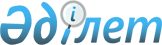 О внесении изменения в постановление Правительства Республики Казахстан
от 27 февраля 2004 года № 238
					
			Утративший силу
			
			
		
					Постановление Правительства Республики Казахстан от 5 ноября 2010 года № 1164. Утратило силу постановлением Правительства Республики Казахстан от 9 июля 2013 года № 697

      Сноска. Утратило силу постановлением Правительства

РК от 09.07.2013 № 697 (вводится в действие по истечении десяти календарных дней со дня первого официального опубликования).      В связи с развитием автодорожной отрасли Республики Казахстан, а также в целях усиления контроля за обеспечением сохранности автомобильных дорог на территории республики Правительство Республики Казахстан ПОСТАНОВЛЯЕТ:



      1. Внести в постановление Правительства Республики Казахстан от 27 февраля 2004 года № 238 "Об утверждении Перечня автомобильных пунктов пропуска через Государственную границу Республики Казахстан и стационарных постов транспортного контроля на территории Республики Казахстан" (САПП Республики Казахстан, 2004 г., № 10, ст. 128) следующее изменение:



      в Перечне автомобильных пунктов пропуска через Государственную границу Республики Казахстан и стационарных постов транспортного контроля на территории Республики Казахстан, утвержденном указанным постановлением:



      пункт 2 изложить в следующей редакции:

      "2. Стационарные посты транспортного контроля на территории Республики Казахстан.                                                                   ".

      2. Настоящее постановление вводится в действие по истечении тридцати календарных дней со дня первого официального опубликования.      Премьер-Министр

      Республики Казахстан                       К. Масимов
					© 2012. РГП на ПХВ «Институт законодательства и правовой информации Республики Казахстан» Министерства юстиции Республики Казахстан
				№

п/пНаименование постаНаименование

области или

городаНаименование автодороги12341.БурабайАкмолинскаяАстана - Петропавловск, 253 км2.ЕркинАлматинскаяАлматы - Усть-Каменогорск, 270 км3.НурлыАлматинскаяАлматы - Хоргос, 124 км4.КарабутакАктюбинскаяСамара - Шымкент, 965 км5.КобдаАктюбинскаяУральск - Актобе, 618 км6.АлгаАктюбинскаяАктобе - Атырау — граница Российской

Федерации, 42 км7.АтырауАтыраускаяУральск - Атырау, 487 км8.ДоссорАтыраускаяАктобе - Атырау - гр. РФ, 513 км9.СемейВосточно-

КазахстанскаяОмск - Майкапчагай, 757 км10.АягозВосточно-

КазахстанскаяАлматы - Усть-Каменогорск, 768 км11.ӨскеменВосточно-

КазахстанскаяАлматы - Усть-Каменогорск, 1072 км12.Кордай-1ЖамбылскаяАлматы - Ташкент, 216 км13.ШыганакЖамбылскаяЕкатеринбург -А лматы, 2061 км14.АкжайыкЗападно-

КазахстанскаяУральск - Атырау, 126 км15.ОралЗападно-

КазахстанскаяСамара - Шымкент, в том числе мостовой переход

0-16 км, 12 км мостового перехода через реку Урал16.МолодежныйКарагандинскаяКызылорда - Павлодар - Успенка - граница

Российской Федерации, 1066 км17.ЗаречныйКарагандинскаяЕкатеринбург - Алматы, 1498 км18.ЖезказганКарагандинскаяКызылорда — Павлодар - Успенка - граница

Российской Федерации, 426 км19.АулиекольКостанайскаяКостанай - Аулиеколь - Сурган, 106 км20.ДенисовскийКостанайскаяКарабутак - Комсомольское - Денисовка — Рудный -

Костанай, 388 км21.КарабалыкКостанайскаяГраница РФ (на Екатеринбург) - Алматы, 422 км22.АктайКызылординскаяКызылорда - Павлодар - Успенка - граница

Российской Федерации, 10 км23.ЖанакорганКызылординскаяСамара — Шымкент, 1996 км24.Коркыт АтаКызылординскаяСамара — Шымкент, 1634 км25.ЖетыбайМангистаускаяАктау - Жетыбай - Жанаузен — граница

Республики Туркменистан, 82 км26.БейнеуМангистаускаяДоссор - Кульсары - Бейнеу - Сай-Утес -

Шетпе - Жетыбай - порт Актау, 844 км27.ЛенинскийПавлодарскаяКызылорда - Павлодар - Успенка - граница

Российской Федерации, 1364 км28.МичуриноПавлодарскаяОмск - Майкапчагай, 387 км29.Жана-тасСеверо-

КазахстанскаяЖезказган - Петропавловск, 946 км30.МамлюткаСеверо-

КазахстанскаяЧелябинск - Новосибирск, 496 км31.Кызыл ТуЮжно-

КазахстанскаяТашкент - Шымкент - Тараз - Алматы - Хоргос, 46 км32.Шакпак БабаЮжно-

КазахстанскаяАлматы - Ташкент, 594 км33.Кызыл Жарг. АстанаЕкатеринбург — Алматы, 1281 км34.Кояндыг. АстанаАстана - Ерментау - Шидерти, 21 км35.Кощиг. АстанаАстана - Киевка - Темиртау, 20 км